ALLEGATO 1A) ALLA SCHEDA INTERVENTO ‘AVVISO’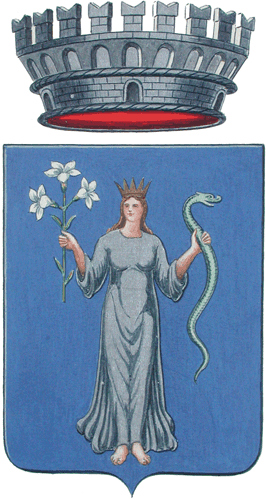 Avviso pubblico “Noinsieme Contributi economici e servizi di accompagnamento per l’uscita dall’emergenza COVID-19”Finanziato dal P.O.R. Programma Operativo Regionale F.S.E. (Fondo Sociale Europeo) Umbria 2014-2020 - Asse “Inclusione sociale e lotta alla povertà”Priorità di investimento 9.4  – R.A. 9.1Il Comune di Norcia, in qualità di Comune capofila della Zona Sociale  n. 6 e in virtù:della Convenzione per la gestione associata dei servizi ed interventi di natura socio-assistenziale e socio-sanitaria sottoscritta tra i Comuni di Cascia, Preci, Cerreto di Spoleto, Vallo di Nera, Monteleone di Spoleto, Scheggino, Sant'Anatolia e Poggiodomo;della DGR n. 845 del 23/09/2020 con la quale è stata approvato l’intervento “Noinsieme”;dell’accordo ex art. 15 della legge n. 241/1990 tra il Comune di Norcia e la Regione Umbria approvato con la DGR n. 845 del 23/09/2020emana il presente Avviso pubblico di selezione per l’accesso ai benefici concessi a persone che si trovano in difficoltà socio economiche, anche derivanti dall’emergenza COVID-19.Art. 1 - Finalità ed obiettiviIl presente avviso ha la finalità di selezionare e raggiungere le persone in che si trovano in una situazione di disagio sociale ed economico, causato anche dall’emergenza sanitaria COVID-19, al fine di dare una risposta al grave stato di bisogno.Art. 2 – Oggetto dell’intervento e dotazione finanziariaII presente avviso si colloca all’interno del quadro programmatorio del POR FSE UMBRIA 2014-2020 nel seguente modo:Asse 2 – Inclusione sociale e lotta alla povertà;Priorità d’investimento: 9.4 - Miglioramento dell’accesso a servizi accessibili, sostenibili e di qualità, compresi i servizi sociali e cure sanitarie di interesse generale;Obiettivo specifico/RA: 9.1 - Riduzione della povertà, dell’esclusione sociale e promozione dell’innovazione sociale. Azione 9.1.3 – Sostegno a persone in condizione di temporanea difficoltà economica anche attraverso il ricorso a strumenti di ingegneria finanziaria, tra i quali micro-credito e strumenti rimborsabili eventualmente anche attraverso ore di lavoro da dedicare alla collettivitàIntervento specifico: “Noinsieme Contributi economici e servizi di accompagnamento per l’uscita dall’emergenza COVID-19” (denominazione, ai sensi del Documento di Indirizzo Attuativo FSE, nella sua formulazione in corso di aggiornamento).L’intervento, fornirà assistenza alla popolazione attraverso l’erogazione di contributi economici sotto forma di buoni spesa destinati all’acquisto di beni di prima necessità, medicinali e utenze domestiche. Le persone destinatarie dell’intervento, potranno contare su un servizio di informazione, ascolto attivo, sostegno sociale. L’intervento prevede anche un azione di accompagnamento volta ad individuare nuove strategie di uscita dalla situazione di disagio economico e sociale, causato anche dall’emergenza epidemiologica.L’importo complessivo erogato per l’intervento è pari ad un massimo di € 3.000,00 per destinatario di cui € 300,00 destinati alla parte attiva di informazione, ascolto e sostegno sociale. Tale importo si articola nelle seguenti voci:€ 400,00 destinati all’erogazione di un contributo medio mensile attraverso buoni spesa per l’acquisto di beni di prima necessità e medicinali. L’erogazione è prevista per un periodo massimo di 6 mesi e, comunque, fino al mantenimento dei requisiti di cui al successivo articolo 3;€ 300,00 destinati al pagamento delle utenze domestiche;€ 300,00 destinati al servizio di informazione, ascolto attivo, sostegno sociale e orientamento.Il contributo sarà erogato al cittadino destinatario previa presentazione di apposita domanda, che sarà oggetto di valutazione, ai sensi del successivo articolo 6. Gli esiti di tale valutazione daranno luogo all’approvazione della graduatoria.La Zona sociale n 6 riserva al presente avviso una dotazione finanziaria complessiva di € 40.244,03.Art. 3 - Destinatari del contributoSono destinatari del contributo le persone in possesso di tutti i seguenti requisiti:avere compiuto il 18° anno di età;essere residente in uno dei comuni che afferiscono alla Zona sociale N. 6essere:c1. cittadini italiani;c2. cittadini comunitari;c3.cittadini extracomunitari, in possesso del titolo di soggiorno regolare, con esclusione dei titolari di permessi di durata inferiore a sei mesi;il destinatario e ciascun componente  del nucleo familiare al momento della presentazione della domanda non devono possedere  alcun reddito o  essere destinatario di  altri contributi e/o sovvenzioni o ammortizzatori sociali. Fanno eccezione gli assegni di natalità e le indennità relative alla disabilità, purché l’ammontare mensile degli stessi non risulti superiore all’ammontare mensile dell’assegno sociale, attualmente pari ad € 460,00;Ogni componente del nucleo di appartenenza del destinatario non potrà avere un patrimonio mobiliare cumulativo , alla data del 30.06.2020 superiore ad € 10.000,00 ;il destinatario e ciascun componente  il nucleo familiare possono risultare proprietari solo della casa di prima abitazione e non di ulteriori immobili.I requisiti di cui al comma precedente devono essere posseduti alla data di presentazione della domanda descritta al successivo art. 5 del presente avviso.Non è ammessa la presentazione di più domande da parte della stessa persona nell’arco di validità del presente avviso o di eventuale sua riapertura.  Nel caso di presentazione di più domande, nell’arco di validità del presente avviso, sarà istruita l’ultima validamente ricevuta in ordine di tempo.Non è ammessa la presentazione di più domande tra le persone appartenenti allo stesso nucleo familiare a pena di inammissibilità.Ai fini del presente intervento per nucleo familiare si intendono i componenti della famiglia anagrafica come risultante dallo stato di famiglia rilasciato dal Comune di residenza.La sussistenza dei suddetti requisiti dovrà essere resa mediante dichiarazione sostitutiva ai sensi dell’art. 46 del DPR n. 445/2000.L’amministrazione comunale ricevente la domanda, procederà alle verifiche sulla veridicità delle dichiarazioni sostitutive ai sensi degli artt. 71 e 72 del medesimo DPR 445/2000.Articolo 4 - Spese ammissibili e ammontare del contributoL’ammontare del contributo di cui al comma 3 dell’art. 2, erogabile direttamente al cittadino destinatario dell’intervento è pari ad un massimo € 2.700,00 di cui euro 400,000 mensili per un periodo massimo di sei mesi sotto forma di buoni spesa destinati all’acquisto di beni di prima necessità e medicinali ed euro 300,00 destinati al rimborso delle utenze domestiche.Le spese ammissibili, ai fini del presente intervento, sono quelle derivanti dall’acquisto di beni di prima necessità, medicinali e dal pagamento delle utenze domestiche.Art. 5 - Modalità e termini per la presentazione della richiesta di contributoLa domanda deve essere presentata dalla persona in possesso dei requisiti di cui all’art. 3, con una delle seguenti modalità al Comune di residenza o al Comune di Norcia, capofila della Zona Sociale 6:a mezzo raccomandata con ricevuta di ritorno al seguente indirizzo: Comune di Norcia –Ufficio di Piano – Via A. Novelli, 1 – 06046 Norcia;tramite posta elettronica certificata (PEC) secondo le disposizioni vigenti al seguente indirizzo: comune.norcia@postacert.umbria.ittramite indirizzo di posta  elettronica al seguente indirizzo: protocollo@comune.norcia.pg.ita mezzo mano presso il Comune di Cerreto di Spoleto, Ufficio Protocollo, Piazza Pontano n. 18;tramite posta certificata (PEC) al Comune di Cerreto di Spoleto comune.cerretodispoleto@postacert.umbria.it;tramite indirizzo di posta elettronica al seguente indirizzo: info@comune.cerretodispoleto.pg.itLe domande dovranno essere debitamente firmate e compilate in ogni parte pena l'esclusione delle stesse. Non sono ammissibili le domande presentate con modalità diverse da quelle sopra indicate.Ogni domanda deve essere presentata a partire dal giorno successivo alla pubblicazione del presente Avviso sull'Albo pretorio di ogni Comune facente parte della Zona Sociale n. 6  e fino al 23/01/2021. Ai fini dell’osservanza del suddetto termine farà fede:la data del timbro postale di spedizione per gli invii effettuati a mezzo raccomandata a.r.;la data di avvenuta ricezione per gli invii effettuati a mezzo PEC, attestata rispettivamente dalla ricevuta di accettazione e dalla ricevuta di avvenuta consegna fornite dal gestore di posta elettronica ai sensi dell’art. 6 del DPR 11 febbraio 2005 n. 68;la data di ricezione della mail di indirizzo di posta elettronica;L’amministrazione comunale non si assume alcuna responsabilità per eventuali disguidi postali, dei sistemi informatici, o, comunque imputabili a terzi, a caso fortuito o forza maggiore.La domanda deve essere presentata utilizzando la modulistica allegata al presente avviso, parte integrante e sostanziale del medesimo, denominata “Domanda di ammissione - Noinsieme”. L’allegato dovrà essere compilato in ogni sua parte secondo le indicazioni contenute nel modello, debitamente sottoscritto e accompagnato da un documento di identità del sottoscrittore.Le dichiarazioni di cui al precedente comma dovranno essere rese ai sensi e per gli effetti di cui al D.P.R n. 445/2000. La domanda di cui al presente articolo, dovrà essere compilata in ogni sua parte e, a pena di inammissibilità, sottoscritta ai sensi dell’art. 38 del D.P.R. n. 445/2000.Art. 6 - Ammissibilità, valutazione delle domande e approvazione delle graduatorie.Dopo la scadenza del termine di cui all’art. 5 c. 2, il Comune di Norcia della Zona sociale 6, procede all’esame delle domande pervenute.Al termine dell’istruttoria formale avente ad oggetto la verifica dei requisiti di ammissibilità previsti dall’art. 3 e 5 del presente Avviso, ciascuna domanda potrà risultare:ammessa a successiva valutazione;non ammessa con motivazioneQualora la domanda risulti non ammessa ai sensi del comma 2, lett. b) del presente articolo, il provvedimento motivato di non ammissibilità della stessa sarà comunicato all’interessato tramite apposita notifica scritta.3. Le domande risultate ammissibili saranno sottoposte a successiva valutazione. La valutazione avviene con la compilazione della scheda di valutazione di cui all’allegato denominato ‘scheda di valutazione ‘, costituente parte integrante e sostanziale del presente avviso, e l’attribuzione del punteggio per un massimo di 50 punti sarà effettuata sulla base dei criteri riportati nella griglia del citato allegato, che attengono:Il numero di componenti il nucleo familiare;la presenza figli minori e/o persone  disabili;la presenza di nuclei familiari monogenitoriali.A parità di punteggio, la prevalenza verrà determinata dai Servizi sociali competenti sulla base della valutazione dello stato di bisogno del nucleo familiare richiedente.4.La fase istruttoria per l’ammissibilità e la successiva valutazione dovrà concludersi entro un massimo di 30 giorni dalla data di scadenza del termine di presentazione delle domande di cui all’art. 5 c. 2 del presente avviso con l’approvazione della graduatoria contenente l’esito della valutazione e l’eventuale concessione del contributo, nei limiti di quanto richiesto e comunque non oltre l’importo massimo di cui all’art. 4, comma 1. Il provvedimento verrà comunicato alla persona destinataria del contributo tramite apposita notifica scritta.art. 7 –Erogazione del contributoLa persona destinataria del contributo, a pena di decadenza, entro 30 giorni dalla notifica scritta di cui all’art. 6 comma 4, dovrà:presentarsi presso il comune di residenza per il ritiro dei buoni e così entro il 10 di ogni mese fino al sesto mese e comunque fino al mantenimento dei requisiti di cui all’ art.  3.Accordarsi con gli uffici comunali sulle modalità di rimborso delle utenze fino alla concorrenza di € 300,00, dietro presentazione di idonea documentazione.Impegnarsi a seguire un percorso di inclusione sociale e di accompagnamento, realizzato da personale qualificato messo a disposizione dal comune medesimo.Art. 8 -  Decadenza, sospensione e revoca del contributoTutti i requisiti previsti all’art. 3 devono essere posseduti alla data di presentazione della domanda e mantenuti per tutta la durata di attivazione dell’azione di sostegno e accompagnamento.Nell’ipotesi di avvenuta perdita dei requisiti di cui all’art. 3, il beneficiario del contributo dovrà darne apposita comunicazione scritta entro 15 giorni dal verificarsi dell’evento.E’ causa di decadenza il mancato ritiro dei buoni entro i termini stabiliti dal precedente art. 7 comma 1;Qualora a seguito di controlli e verifiche effettuate ai sensi del successivo art. 9 saranno riscontrate dichiarazioni false o mendaci, l’amministrazione comunale procede alla revoca del contributo concesso richiedendo la restituzione delle somme già percepite, oltre agli interessi legali, fatto salvo quanto previsto all’art.76 del D.P.R. 445/2000.Art. 9 - Controlli e verificheIl Comune di Norcia capofila della Zona Sociale 6, tramite i Servizi/Unità Operative competenti in materia si riserva la facoltà di verificare, in qualsiasi momento, il possesso dei requisiti sopra indicati e dichiarati, e di effettuare, ai sensi dall’articolo 71 del DPR n. 445/2000 “Testo unico delle disposizioni legislative e regolamentari in materia di documentazione amministrativa”, controlli a campione sulla veridicità delle autocertificazioni prodotte nel rispetto della normativa in materia.Art. 10 - Informazioni sul procedimentoAi sensi della L. 241/1990, l’unità organizzativa cui sono attribuiti i procedimenti è: Angelo BucchiIl Responsabile del procedimento è Angelo Bucchi Dirigente della Struttura competente per materia del Comune capofila della Zona sociale.L’Ufficio presso cui si può prendere visione degli atti del procedimento è Ufficio della Cittadinanza.Il diritto di accesso di cui all’art. 22 della Legge 241/1990, viene esercitato, mediante richiesta di accesso agli atti con le modalità di cui all’art. n. 25 della citata Legge e del regolamento comunale.Art. 11- Trattamento dei dati personaliI dati acquisiti dall’amministrazione comunale in riferimento al presente procedimento verranno trattati nel rispetto degli artt..12 e 13  del  Regolamento  (UE)  2016/679., Ai sensi del medesimo  Regolamento, si informa che i dati personali forniti saranno utilizzati nell’ambito delle finalità istituzionali dell’Ente per l’espletamento del procedimento in esame ed esclusivamente per tale scopo. Il loro conferimento è obbligatorio, pena l’esclusione dal procedimento stesso.I dati forniti potranno essere oggetto di comunicazione ai competenti organi dell’Unione Europea, del Ministero del Lavoro e delle Politiche Sociali e della Regione Umbria, nonché ad altri soggetti pubblici o privati, previsti dalle norme di legge o di regolamento, per lo svolgimento delle rispettive attività istituzionali.I dati personali sono trattati con strumenti automatizzati e cartacei per il tempo strettamente necessario a conseguire gli scopi per cui sono stati raccolti ed in modo da garantire la riservatezza e la sicurezza degli stessi. Specifiche misure di sicurezza sono osservate per prevenire la perdita dei dati, usi illeciti o non corretti ed accessi non autorizzati.Gli interessati al trattamento dei dati personali hanno il diritto in qualunque momento di ottenere la conferma dell’esistenza o meno dei medesimi dati, di conoscerne il contenuto e l’origine, verificarne l’esattezza o richiederne la rettifica, la cancellazione o la limitazione del trattamento che li riguarda o di opporsi al trattamento ai sensi degli articoli 15 e ss. del Regolamento. Ai sensi dei medesimi articoli gli interessati al trattamento dei dati personali hanno il diritto di chiedere la cancellazione, la trasformazione in forma anonima o il blocco dei dati trattati in violazione di legge, nonché di opporsi in ogni caso, per motivi legittimi, al loro trattamento.Per l'esercizio dei propri diritti l’utente può contattare il Responsabile della Protezione dei Dati inviando un apposita istanza alla sede del Titolare, all'attenzione del Responsabile della Protezione dei Dati personali. La richiesta sarà riscontrata nel minor tempo possibile e, comunque, nel rispetto dei termini di cui al GDPR.Il Titolare del trattamento dei dati personali è Santoro TranquillinoIl Responsabile del trattamento è il Dirigente Angelo BucchiArt. 12 - Foro competentePer qualsiasi controversia inerente l’attuazione del presente Avviso è competente l’Autorità giudiziaria del Foro di Spoleto, in via esclusiva.Art. 13 - Disposizioni finaliPer quanto non disciplinato dal presente Avviso, si rinvia alla normativa vigente.__________________Allegati all’avviso‘scheda di valutazione’‘Domanda di ammissione – “Noinsieme”’				 Allegato 1a) all’avviso“Domanda di ammissione – “Noinsieme”Il/la sottoscritto/a cognome ___________________ nome_________________________________ nato/a il ____________________________ a ______________________Prov._________________ residente in _____________________________Comune afferente la Zona Sociale n. 6   Via / P.zza ________________________ ________________________n.° ______ CAP_________domiciliato in (se diverso dalla residenza) ___________________________CAP________________tel. __________________ cell.____________________ CodiceFiscale________________________email ___________________________ Stato civile ______________________________Cittadinanza :□ cittadino italiano;□ cittadino comunitario;□ cittadino extracomunitario, con di titolo di soggiorno regolare n._______________ rilasciato da _________________con scadenza il ___________________ o in caso di rinnovo con ricevuta di presentazione in data _________________;      DICHIARA(ai sensi dell’art. 71 D.P.R. 445/2000)Che né il richiedente né il nucleo familiare di appartenenza al momento della presentazione della domanda possiedono alcun reddito o sono attualmente destinatari di altri contributi e/o sovvenzioni o ammortizzatori sociali;Che avendo nel proprio nucleo familiare figli minori e/o persone disabili, il reddito mensile derivante dagli assegni di natalità e/o dalle indennità relative alla disabilità  risulta inferiore  all’ammontare mensile dell’assegno sociale;Che il richiedente ed i componenti il nucleo familiare di appartenenza non possiedono cumulativamente, alla data del 30.06.2020, un patrimonio mobiliare(conti correnti bancari/postali, depositi, libretti postali a qualsiasi titolo) superiore ad € 10.000,00;Che il richiedente e gli altri componenti il nucleo familiare non possiedono beni immobili/sono proprietari soltanto della prima casa di abitazione (cancellare la voce non pertinente). DICHIARA INOLTRE CHE    il proprio nucleo familiare è così composto:Vista la DD n.430 del 21/12/2020 con la quale è stato pubblicato l’Avviso pubblico “Noinsieme: Contributi economici e servizi di accompagnamento per l’uscita dall’emergenza COVID-19”.Consapevole delle sanzioni civili e penali previste in caso di dichiarazioni mendaci o di esibizione di atti falsi o contenenti dati non rispondenti a verità, ai sensi degli artt. 46 e 47 nonché dell’art. 76 del D.P.R. 445/2000, punite dal Codice Penale e dalle Leggi speciali in materia, nonché delle conseguenze previste dall’art. 75 D.P.R. 445/2000 relative alla decadenza dai benefici eventualmente conseguenti al provvedimento emanato sulla base della dichiarazione non veritiera.CHIEDEdi essere ammesso a ricevere il contributo  per l’acquisto di beni di prima necessità quali generi alimentari ( escluse bevande alcoliche) e medicinali e in conto utenze domestiche, secondo quanto indicato dall'Avviso;DICHIARAa)  di impegnarsi a seguire un percorso di accompagnamento e sostegno volto all’inclusione sociale ed economica;b) di aver preso visione e di accettare le regole relative all’erogazione dei buoni spesa/contributi del progetto “Noinsieme”;c) Di comunicare la perdita/modifica dei requisiti di cui all’art. 3 dell’avviso entro e non oltre 15 gg dal verificarsi dell’evento.INFINE DICHIARAdi aver ricevuto l’informativa, ai sensi degli artt. 13 e 14 del Regolamento UE 2016/679 del26/04/2016 (GDPR) relativo alla protezione della persone fisiche con riguardo al trattamento deidati personali, nonché alla libera circolazione di tali dati, le informazioni, i dati e le notizie e le dichiarazione acquisite, di natura personale e sensibili, saranno trattati esclusivamente per l’espletamento e la erogazione del beneficio presso il Comune di Norcia in qualità di titolare e responsabile.Data ________________Firma _____________________________Allegati (obbligatorio pena esclusione) :copia documento di identità in corso di validità  del richiedente sottoscrittore;Estratto conto (conti correnti bancari/postali, depositi, libretti postali a qualunque titolo  al 30/06/2020 di OGNI componente il nucleo.INFORMATIVA SUL TRATTAMENTO DEI DATI PERSONALII dati acquisiti dall’amministrazione comunale in riferimento al presente procedimento verranno trattati nel rispetto degli artt..12 e 13 del  Regolamento  (UE)  2016/679., Ai sensi del medesimo  Regolamento, si informa che i dati personali forniti saranno utilizzati nell’ambito delle finalità istituzionali dell’Ente per l’espletamento del procedimento in esame ed esclusivamente per tale scopo. Il loro conferimento è obbligatorio, pena l’esclusione dal procedimento stesso.I dati forniti potranno essere oggetto di comunicazione ai competenti organi dell’Unione Europea, del Ministero del Lavoro e delle Politiche Sociali e della Regione Umbria, nonché ad altri soggetti pubblici o privati, previsti dalle norme di legge o di regolamento, per lo svolgimento delle rispettive attività istituzionali.I dati personali sono trattati con strumenti automatizzati e cartacei per il tempo strettamente necessario a conseguire gli scopi per cui sono stati raccolti ed in modo da garantire la riservatezza e la sicurezza degli stessi. Specifiche misure di sicurezza sono osservate per prevenire la perdita dei dati, usi illeciti o non corretti ed accessi non autorizzati.Gli interessati al trattamento dei dati personali hanno il diritto in qualunque momento di ottenere la conferma dell’esistenza o meno dei medesimi dati, di conoscerne il contenuto e l’origine, verificarne l’esattezza o richiederne la rettifica, la cancellazione o la limitazione del trattamento che li riguarda o di opporsi al trattamento ai sensi degli articoli 15 e ss. del Regolamento. Ai sensi dei medesimi articoli gli interessati al trattamento dei dati personali hanno il diritto di chiedere la cancellazione, la trasformazione in forma anonima o il blocco dei dati trattati in violazione di legge, nonché di opporsi in ogni caso, per motivi legittimi, al loro trattamento.Per l'esercizio dei propri diritti l’utente può contattare il Responsabile della Protezione dei Dati inviando un apposita istanza alla sede del Titolare, all'attenzione del Responsabile della Protezione dei Dati personali. La richiesta sarà riscontrata nel minor tempo possibile e, comunque, nel rispetto dei termini di cui al GDPR.Il Titolare del trattamento dei dati personali è Santoro TranquillinoIl Responsabile del trattamento è il Dirigente Angelo BucchiData ________________                                                                                      Firma per presa visione                              _______________________Allegato 1. b)  SCHEDA DI VALUTAZIONEGrado di parentelaNome e CognomeData di nascitaInabilità si/noRichiedenteOggettoPunti attribuibiliPunti attribuitiA. Situazione familiareMax 25 puntiMax 25 puntin. 1 componente5n. 2 componenti10n. 3 componenti15n. 4 componenti20n. 5 componenti o più25B. presenza di figli minori e/o persone disabiliMax 20 puntiMax 20 punti5 punti in più per ogni minore e/o persona con inabilità presente nel nucleo con un massimo di 20 puntiC. Nuclei monogenitorialiMax 5 puntiMax 5 puntiNuclei monogenitoriali, indipendentemente dal numero di figli a carico5TOTALE (A+B+C)   50